SCHOTT-Fußballcamps: Mit Begeisterung zurück auf den Platz! Kinder mussten während der harten Pandemiezeiten oft sehr schwere Belastungen verkraften.  Keine Schule, kein Sport, kein Treffen mit Freunden, keine sozialen Kontakte.  Einer der größten Breitsportvereine der Stadt Jena, der SV SCHOTT Jena, hat nun sein eigenes „Aufholprogramm für Kinder“ aufgelegt.  In jeder der sechs Wochen Sommerferien lädt der Verein interessierte Kinder von 5-13 Jahren ein, an einem jeweils einwöchigen SCHOTT-Fußballcamp in der Oberaue teilzunehmen. Für alle Kids, die sportliche Betätigung so schmerzlich vermisst haben, die einmalige Gelegenheit, täglich von 9-15 Uhr eine abwechslungsreiche, spannende und aktive Feriengestaltung zu erleben. In jeder Woche ist Platz für 40 Kinder.  Pascal Nitschmann, Leiter der SCHOTT-Fußballschule: „Wir sind sehr froh, dass es uns gelungen ist, ein Camp-Angebot in diesen Sommerferien zu organisieren. Unser junges und qualifiziertes Trainer-Team steht für eine professionelle Anleitung und Betreuung bereit und freut sich riesig auf die Kids. In möglichst gleichaltrigen und ausgeglichenen Gruppen (max. 8 Kinder je Gruppe) sorgen die Trainer für die interessante sportliche und körperliche Weiterentwicklung der Kinder. Das Programm bietet ebenfalls Platz, auf individuelle Bedürfnisse von Kindern einzugehen.“  Natürlich ist ein Hauptthema, Spaß am Fußball und Bewegung zu wecken oder auch Begabungen zu entdecken und zu fördern. Aber nicht nur Fußball auf dem Rasen ist ein Thema. Am Bootshaus des SV SCHOTT werden zum Beispiel die geschicktesten 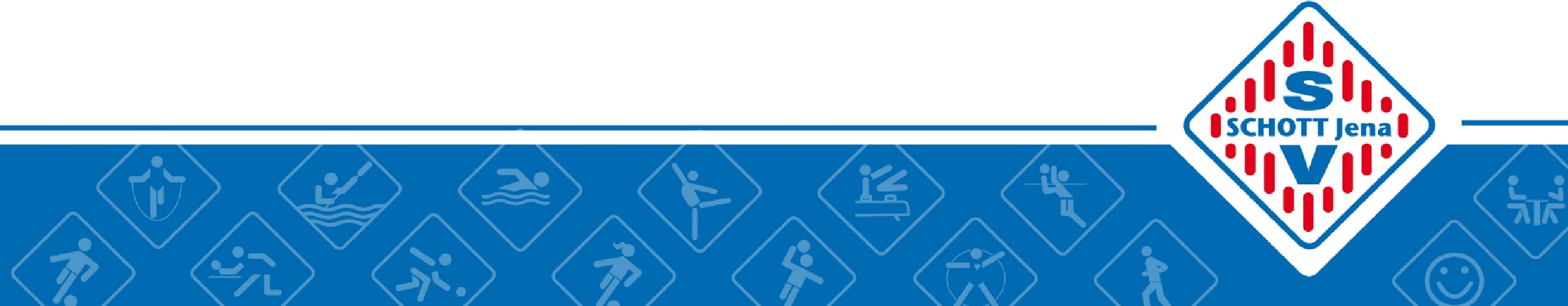 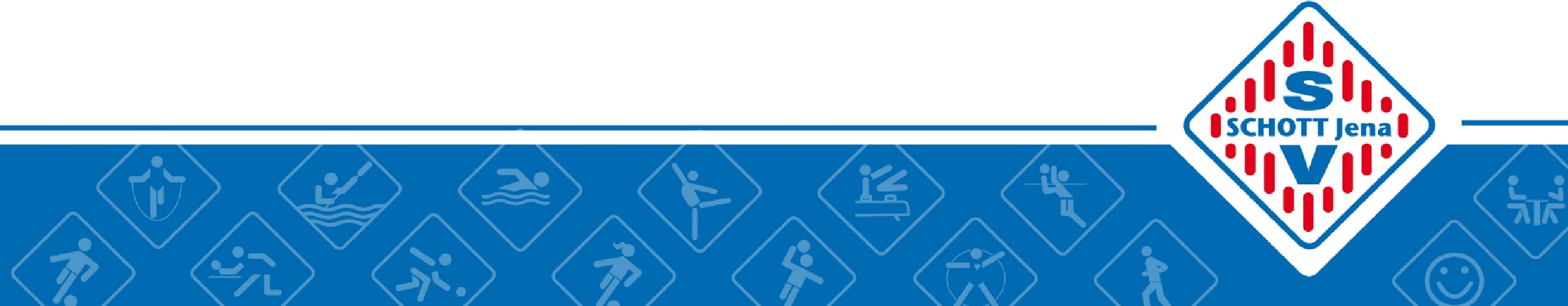 KanufahrerInnen gesucht. Beachsoccer, Fußballgolf oder das SV-SCHOTTFußballabzeichen mit besonderen Präsenten je Ergebnis sind weitere Highlights in den Camps.  Selbstverständlich stehen ganztägig Obst und Getränke genauso wie ein schmackhaftes Mittagessen für die Kids bereit. In den Pausen können coole Großspielgeräte kennengelernt und ausprobiert werden. Und als Finale jeder Woche – ein tolles Abschlussturnier, anschließend Thüringer Bratwurst gemeinsam mit allen Eltern.  Großzügig unterstützt werden die Camps vom Stadtsportbund Jena e.V. und vom Demokratischen Jugendring Jena e.V.  Auf der Homepage des SV SCHOTT Jena können Eltern ab sofort ihr Kind online anmelden. Fragen beantwortet gern Pascal Nitschmann: fussballnachwuchs@svschottjena.de. Herzlich willkommen bei den SCHOTT-Fußballcamps 2021! 1 